Evaluación Módulo 1El cuerpo humano y su cuidadoNombre de la institución educativa:  	                                                     Nombre del estudiante:  		 Fecha: 	Sección:  	¿Qué nombre recibe la etapa de la vida en la que creces, aprendes a hablar,correr, caminar y saltar?¿Qué nombre recibe la etapa final de la vida en el ser humano?¿En qué se parecen todas las personas?Ordena las oraciones, con números del 1 al 5, según se den las etapas en la vida del personaje.Trabajo, cuido a los niños y practico mis pasatiempos. Me gusta cuidar a los nietos y salir a pasear.Estudio mucho y juego con mis compañeros de clase. Debo llorar cuando quiero comer o dormir.Aprendo cómo vestirme.Haz un listado de cuatro tareas de los padres o encargados de ti.¿Cuál es la importancia de los abuelos en las familias?Evaluación¿Cuáles son las tres grandes divisiones del cuerpo humano?a. 	b. 	c.  	Comenta la forma en que trabaja el sistema locomotor.Explica la forma como el corazón hace que la sangre circule en tu cuerpo.Escribe el nombre de los órganos que se señalan en cada aparato.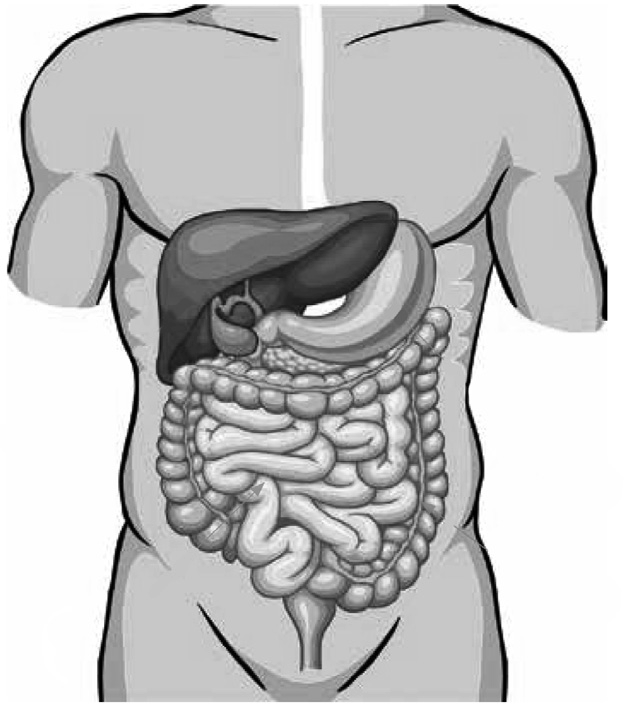 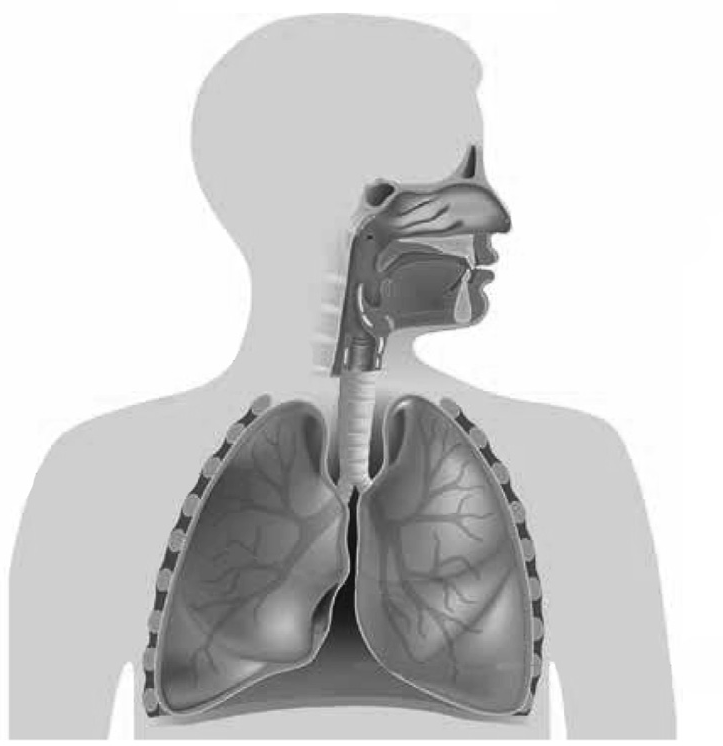 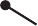 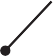 ¿De qué manera probarías que el sentido del gusto y del olfato están relacionados?¿Por qué es importante la higiene de los sentidos?Escribe tres órganos que protegen las costillas.a. 	b. 	c.  	Evaluación¿Por qué es peligroso ingerir comida que venden en las calles?Dibuja una refacción escolar balanceada y nutritiva.Explica qué sentido usas y cómo te ayuda en estos casos:agua con impurezas  	alimentos descompuestos  	fecha de vencimiento en los envases  	¿Por qué debemos proteger los alimentos de las moscas y cucarachas?¿Explica cómo son las frutas o verduras que debes escoger en una venta?Escribe el nombre de dos enfermedades respiratorias comunes. 	  b.  	EvaluaciónExplica la forma correcta de lavarse las manos.Lee cada situación. Explica lo que debes hacer en cada caso.Observa cada imagen. Marca con una x si es medicina natural o química.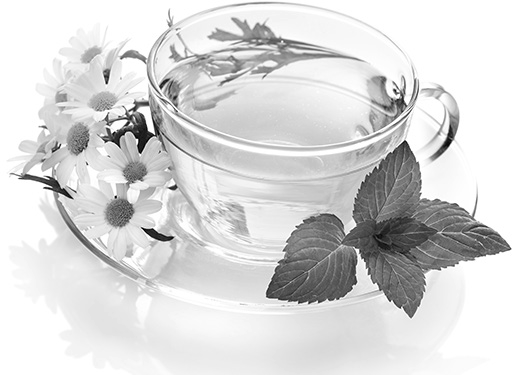 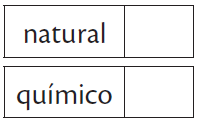 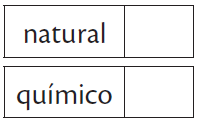 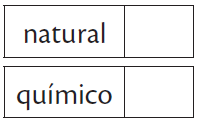 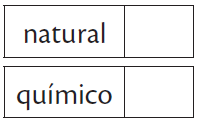 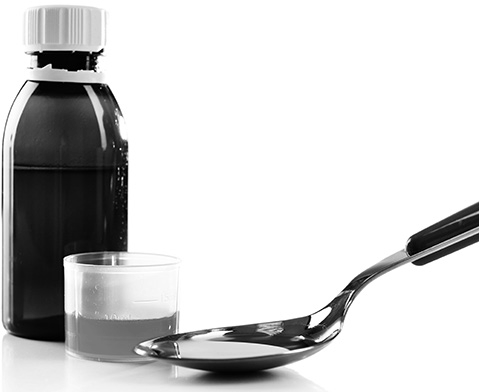 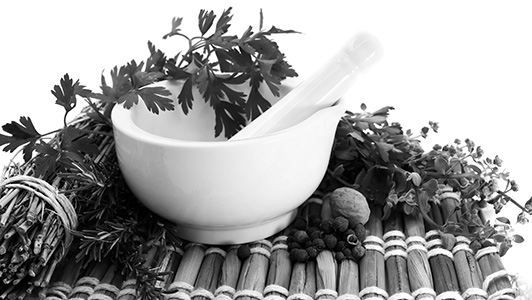 Estás en casa solo con un adulto. De repente, el adulto se desmaya y se golpea. Escribe en dos acciones que puedes realizar:¿Por qué son importantes las vacunas para tu cuerpo?¿Qué situaciones en tu casa podrían provocar un accidente? Escribe dos.SituaciónLo mejor que puedes hacerBoca seca, ojos hundidos y llanto sin lágrimasHay un temblor fuerte y estás en tu aula.Fiebre, erupciones con ampollas y picazónFuego en una habitación